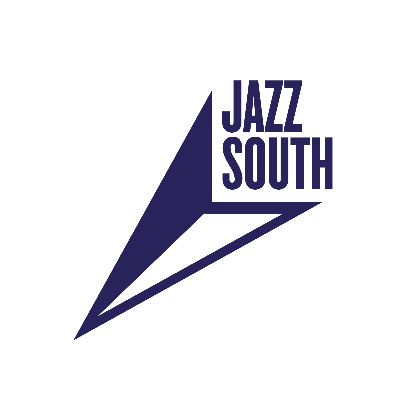 JAZZ SOUTH BREAKTHROUGH COMMISSIONS – APPLICATION QUESTIONSYou may use this for reference or to prepare your answers for the online application form (* answer is required to complete the form). There is only one question with a limited character count.Check that you have read the guidelines in full for Jazz South Radar CommissionsCheck that you are applying to the correct Jazz South Commissions scheme - you may only apply to one Check that you are based in the Jazz South region - a list of local authorities can be found at https://jazzsouth.org.uk/about-us/ ** It does not include LondonWe recommend that you save the online application form regularly as you go along (you can save and return later to complete it).SECTION 1: CONTACT DETAILS AND PROJECT SUMMARYApplicant Name *Address and postcode (this should be a permanent residence in the Jazz South region - please note if you are normally studying or working elsewhere) *Phone number *Email *Website (or main social media page) *https://Other social media or digital platforms (optional)Other social media or digital platforms (optional)Other social media or digital platforms (optional)Give a brief outline of the concept for a new commission for a minimum of 12-15 minutes to be digitally broadcast from a venue in the Jazz South region in early 2021. You are able to go into more detail later in the form.  Limit of 500 characters. Limit of 500 characters. *Total request from Jazz South (£) *Please say how much you would like Jazz South to contribute to your commission. This is for a total award of up to £3,000.SECTION 2: COMPOSERName of the composer*Address and postcode (this should be a permanent residence in the Jazz South region - please note if normally studying or working elsewhere). NOTE IF SAME ADDRESS AS THE APPLICANT *Phone number *Email*Website or main social media page *https://Other social media or digital platform (optional)Other social media or digital platform (optional)Other social media or digital platform (optional)Please provide two direct links to the composer's work which should ideally be contrasting and original music. Each link must lead directly to one specific musical example. Links may typically be on platforms including YouTube, Spotify, Soundcloud or Bandcamp.Make sure that links work and that if you are using a password protected site or private link that you include the relevant passwords below. Please provide a short biography and outline the composer's track record to-date of creating and presenting original material.*Please give us a link to at least one review supporting the composer's track record. This may be from the media/other industry or an audience member *Referee statement for the composer: Please provide a written statement from an industry referee who has had experience of the composer's work and is able to recommend their experience or ability to create and deliver a commission, and manage a budget. The statement should include the referee’s name, role, email address and website (if applicable). Option to add a file upload below *Composer statement: this can be written or submitted by video link (no more than 3 minutes). This is an opportunity to demonstrate the composer’s interest for being involved in the project. Optional upload link belowStatements should include:1. A description of the music you plan to create, including reasons for working with other creative collaborators and/or band members. 2. What the opportunity will offer for your creative or professional development. 3. Confirmation of your availability to create a new piece between September - December 2021 and be available for recorded broadcast from a venue in the Jazz South region in early 2021 (dates to be confirmed). Let us know of any other commitments you may have during this time-frame.If you submit a video statement, material should be sufficiently lit and audible. Please include a password below if links are private.SECTION 3: OTHER CREATIVE COLLABORATORS AND BAND MEMBERSPlease provide the names AND a short biography for EACH creative collaborator and/or band member, including any (media) reviews if available. Please explain any specific roles and responsibilities that creative collaborators will take.*SECTION 4: THE APPLICANT AND OTHER PARTNERS (OPTIONAL)This sections applies if the applicant is not the composer and/or if there are other partners who may be interested in supporting the commission.Why you are interested in supporting this commission. If you are not the composer applying, please outline your interest and commitment to supporting this commission. (Optional)Referee statement for the applicant (or note 'not applicable')Please provide a written statement from an industry referee who has had experience of the applicant's work and is able to recommend their experience or ability to deliver the commission and manage the budget. The statement should include the referee’s name, role, email address and website (if applicable). Option to add a file upload below Other partners (optional)Do you have any other partners who you have approached or would wish to approach? – these could be venues or promoters who may wish to promote the commission through a digital broadcast from a venue in the Jazz South region or are interested in promoting the new work at a live show in the future.SECTION 5: BUDGETPlease complete a Budget Template - download if from the Jazz South Breakthrough Commissions webpage. Outline the costs associated with creating, rehearsing and performing the commission for digital broadcast (headings included in the template) which will represent the request from Jazz South. Matched funding is not required.Budget template upload *Do you have any other funding that you are sourcing or have applied for towards this project? (Optional)Matched funding is not required but outline if you are able to evidence support from other partners whether this is cash support or in-kind (i.e. where a cost is waived such as for someone's time, equipment, a space, or other service).SECTION 5: DIVERSITY MONITORING INFORMATION (OPTIONAL)We would be grateful if the composer would complete the monitoring form. This is to ensure that our selection processes consider the diversity and backgrounds of the pool of applicants and encourages consideration of potential, rather than access to past opportunities. The information will be treated confidentially by Jazz South and all persons involved in the selection process for the scheme. The information will also be used to monitor our reach and interest in Jazz South Commissions.All details will be stored confidentially and accumulated statistics will only be shared anonymously (so that no individuals can be identified) with our funder Arts Council England for monitoring and reporting purposes.(See the five questions in the online application form)SECTION 5: PRIVACY STATEMENTYou will need to accept Jazz South’s privacy statement *UNIVERSITY OF SOUTHAMPTON (TURNER SIMS) PRIVACY NOTICEJazz South is a jazz development programme servicing the south of England (excluding London), led and hosted by Turner Sims, nationally renowned concert hall and live music-producing organisation. The three-year programme is funded by the Arts Council’s Ambition for Excellence scheme. Turner Sims is also an Arts Council Funded NPO (National Portfolio Organisation), and part of the University of Southampton.View Turner Sims Privacy Notice and the University of Southampton’s Data Protection Policyhttps://www.turnersims.co.uk/privacy-notice/SECTION 6: CHECKLIST *Two links of original work by the composer - may be audio and/or videoWritten or video statement outlining the composer’s ideasOne referee statement for the composerAdditional referee statement for the applicant (if it is not the composer)Confirmation that you have applied to only one Jazz South Commissions scheme